Hayton and Burnby Parish Councilwww.haytonandburnbypc.co.ukTel: 01759 301386  Email; clerk@jigreen.plus.comClerk: Joanna Green, 29 Barmby Road, Pocklington, York, YO42 2DLDear CouncillorA meeting of Hayton and Burnby Parish Council will be held on Thursday 3rd August 2017 in Hayton Village Hall, at 7.30pm.  You are summoned to attend, if you are unable to attend, would you please contact me in order that I can record your apologies.Members of the public are welcome to attend the meeting and may address the council during the Public Participation period. An agenda for the meeting is shown below.Joanna Green, clerk to the council.  28/7/17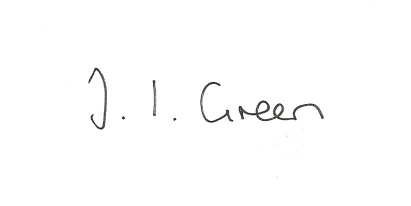 74/17 Welcome and Apologies75/17 Declaration of Interest.  The Parish Councils Code of Conduct. To record any declarations of interest by any member in respect of items on this agenda.76/17 To resolve that the meeting is temporarily suspended to allow for a period of Public Participation 77/17  To approve the minutes of the Parish Council meeting held on 6th July 2017 78/17 To receive clerk's report on matters being progressed from previous meetingsBeck and DrainageThe Bench at Burnby Hayton Notice-board79/17 PlanningTo receive notice of public inquiry regarding the application DC/16/03253/STOUT for up to 380 dwellings on The Balk, Pocklington.To receive notice of approval of :Proposal: 17/00453/PLF Conversion of redundant farm outbuilding to form 2 holiday lets and construction of means of vehicular accessLocation: Whitehouse Farm Bielby Lane Hayton East Riding Of Yorkshire YO42 1RWApplicant: Mr T BeeversProposal: 16/03586/OUT OUTLINE - Erection of four houses following demolition of existinghouse and outbuildings with access, appearance, layout and scale to be consideredLocation: Ivy House York Road Hayton East Riding Of Yorkshire YO42 1RJApplicant: Riverside Developments80/17 AccountsBank balance				£9268.50To approve the payments below:Clerk's salary July			 £145.00Clerk's expenses			£ 20.0081/17 Correspondence:Enquiry via website regarding BurnbyPeople & Places Insight Ltd - Neighbourhood PlanERYC - East Riding Crime Reduction FundHWRCC - Community Led Housing82/17 Councillors reports83/17 Date of next meeting